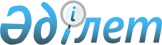 О внесении изменений в некоторые решения Правительства Республики Казахстан и признании утратившим силу постановления Правительства Республики Казахстан от 9 июля 1999 года N 952Постановление Правительства Республики Казахстан от 20 декабря 2001 года N 1666      Правительство Республики Казахстан постановляет: 

      1. Внести в некоторые решения Правительства Республики Казахстан следующие изменения: 



      1) утратил силу постановлением Правительства РК от 29.01.2010 N 37;



      2) в постановление Правительства Республики Казахстан от 24 апреля 1999 года N 463 P990463_ "О проведении первой национальной сельскохозяйственной переписи в Республике Казахстан" (САПП Республики Казахстан, 1999 г., N 14, ст. 142):

      в пункте 1 цифру "2003" заменить цифрой "2005";

      в пункте 4 цифры "2001-2004" заменить цифрами "2004-2007";



      3) в постановление Правительства Республики Казахстан от 2 июня 2000 года N 830 P000830_ "О подготовке, проведении и обработке материалов первой национальной сельскохозяйственной переписи в Республике Казахстан" (САПП Республики Казахстан, 2000 г., N 25, ст. 290):

      в абзаце втором пункта 2 цифру "2002" заменить цифрой "2004";

      в абзаце третьем пункта 2 цифру "2002" заменить цифрой "2004";

      в пункте 6 цифру "2001" заменить цифрой "2004";

      в пункте 8 слова "с января 2003 года" заменить словами "с сентября 2005 года";

      в пункте 9 цифры "2000-2004" заменить цифрами "2004-2007".



      2. Признать утратившим силу постановление Правительства Республики Казахстан от 9 июля 1999 года N 952 P990952_ "Об образовании Республиканской комиссии содействия переписи".



      3. Настоящее постановление вступает в силу со дня подписания.      Премьер-Министр

      Республики Казахстан 

 
					© 2012. РГП на ПХВ «Институт законодательства и правовой информации Республики Казахстан» Министерства юстиции Республики Казахстан
				